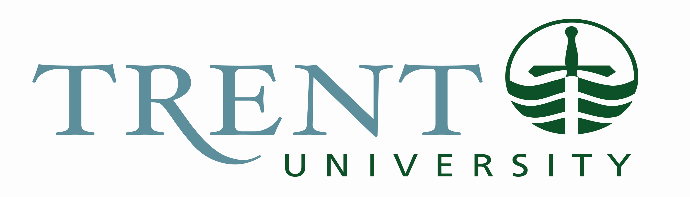 Department of Psychology – Peterborough CampusLimited Term Appointment in Health and BehaviourTrent University invites applications for a one-year Limited Term Appointment at the rank of Assistant Professor in the Health and Behaviour Program of the Department of Psychology. The position will be at the Peterborough Campus and will commence August 1st, 2024.  This position is subject to budgetary approval. The Health and Behaviour program examines the relationship between behaviour and patterns of health, morbidity and mortality from a bio-psychosocial perspective. The program focuses on concepts of health and illness, measuring health and illness, understanding health behaviour, social cognition models, illness representations, pain & chronic conditions, health promotion: theories, models and values of health promotion, program evaluation, and health communications.The successful candidate will be expected to develop and teach undergraduate level courses in Health and Behaviour (e.g., Foundations of Health & Behaviour, Health and Risk Behaviours, Health Psychology, Abnormal Psychology, Health Communications, Program Evaluation, etc.) and engage in research related to Health and Behaviour from a bio-psychosocial perspective. The successful candidate should expect to teach classes in person, take part in campus life, and serve on department committees.Candidates must demonstrate a record of teaching and research excellence.  Candidates should have completed their Ph.D. by the start of the appointment. Applicants should submit a curriculum vitae, examples of published work, a teaching dossier with (i) a statement of teaching philosophy (1 – 2 paragraphs), (ii) a sample of instructional materials, and (iii) a summary of teaching evaluations (1-2 pages) and, if possible, (iv) peer-review teaching evaluations, the names of three referees, and any other supporting materials to Dr. Michael Chan-Reynolds, Chair, Department of Psychology, Trent University, Peterborough, ON K9J 7B8; psychologyjobs@trentu.ca. Only electronic submissions will be accepted and until the position is filled. The review of applications will begin June 1, 2024. Applicants may also submit a self-identification form as part of their application package.Information about the Department may be found at our website: https://www.trentu.ca/psychologyTrent University is committed to creating a diverse and inclusive campus community. All qualified candidates are encouraged to apply; however, Canadian citizens and permanent residents will be given priority. Preference will be given to candidates from underrepresented groups including women, Indigenous People (First Nations, Inuit and Métis), persons with disabilities, members of visible minorities or racialized groups and LGBTQ2+ people. Trent University offers accommodation for applicants with disabilities in its recruitment processes. If you require accommodation during the recruitment process or require an accessible version of a document/publication, please contact psychologyjobs@trentu.ca. While all applicants are thanked for their interest and applications to this position, only those selected for an interview will be contacted.